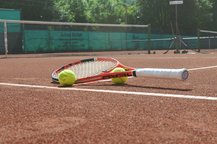 		   TC GW Haspe gegen TC Blau Weiß HarpenFür die ersten Herren70 gingen Lothar Reiß, Harald Gösling, Edmund Kunick, und Horst Möller (i.d.R.) an den Start.Herr Reiß verlor sein Einzel leider mit 6:1 6:3. An Position zwei konnte sich Herr Gösling locker mit 0:6 1:6 durchsetzen.Herr Kunick setzte den positiven Trend fort und gewann knapp mit 7:5 7:5. Leider wurde das letzte Einzel wieder verloren, so dass es 2:2 vor den Doppeln stand. Herr Möller unterlag mit 0:6 3:6.Und auch bei den Doppeln lief es leider nicht gut. Herr Reiß und Herr Gösling verloren im ersten Match mit 4:6 0:6. Herr Kunick und Herr Studberg verloren das zweite Doppel ebenfalls mit 2:6 4:6. Das Turnier wurde dadurch mit 2:4 verloren. Aber die Saison hat gerade erst begonnen!